                                                       НАРУЧИЛАЦКЛИНИЧКИ  ЦЕНТАР ВОЈВОДИНЕул. Хајдук Вељкова бр. 1, Нови Сад(www.kcv.rs)ОБАВЕШТЕЊЕ О ЗАКЉУЧЕНОМ УГОВОРУ У  ПОСТУПКУ ЈАВНЕ НАБАВКЕ БРОЈ 166-17-O, партија 6Врста наручиоца: ЗДРАВСТВОВрста предмета: Опис предмета набавке, назив и ознака из општег речника набавке: Набавка апарата за ласеротерапију за Клинику за медицинску рехабилитацију33100000 – медицинска опремаУговорена вредност: без ПДВ-а 162.000,00 динара, односно 194.400,00 динара са ПДВ-омКритеријум за доделу уговора: економски најповољнија понуда.Број примљених понуда: 3Понуђена цена: Највиша: 162.000,00 динараНајнижа: 106.200,00 динараПонуђена цена код прихваљивих понуда:Највиша: 162.000,00 динараНајнижа: 162.000,00 динараДатум доношења одлуке о додели уговора: 07.11.2017.Датум закључења уговора:  01.12.2017.Основни подаци о добављачу:„Electronic Design Medical“ д.о.о., Карађорђев трг бр. 9/61 ЗемунПериод важења уговора: до дана до када добављач у целости испоручи наручиоцу добра и гарантни рок престане да важи, а наручилац исплати уговорену цену у целости.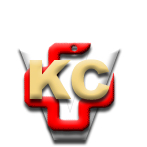 КЛИНИЧКИ ЦЕНТАР ВОЈВОДИНЕ21000 Нови Сад, Хајдук Вељка 1, Србија,телефон: + 381 21 487 22 05; 487 22 17; фаx : + 381 21 487 22 04; 487 22 16www.kcv.rs, e-mail: uprava@kcv.rs, ПИБ:101696893